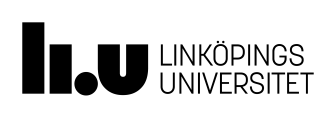 LINKÖPING UNIVERSITY 			READING LIST Department of Culture and Communication 		11 July 2018English English 2 Single-Subject Course Autumn 2018 Engelska 2 fristående kurs ht 2018Course code: 711G25 NB The literature has been ordered through Bokakademin in Kårallen. Language English Grammar and Written English Course Literature Biber, Douglas, Susan Conrad and Geoffrey Leech. Longman Student Grammar of Spoken and Written English. Harlow: Longman, 2002. Estling Vannestål, Maria. A University Grammar of English with a Swedish Perspective. Lund: Studentlitteratur, 2007. Heffernan, James A.W. & John E. Lincoln & Janet Atwill. Writing: A College Handbook. 5th edition. New York: Norton, 2001. Hewings, Martin. Advanced Grammar in Use. 2nd edition. Cambridge: Cambridge UP, 2005. Reference Literature Biber, Douglas, Susan Conrad and Geoffrey Leech. Longman Student Grammar of Spoken and Written English. Workbook. Longman, 2004. Collins Cobuild. English Usage. 2nd edition. London: Harper Collins Publishers, 2004. Frykman, Erik & Göran Kjellmer. Engelskt ordbruk. Uppsala: Esselte Studium, 1983. Hargevik, Stieg. Engelska prepositionsövningar. Lund: Studentlitteratur, 1990. Hargevik, Stieg & Michael Stevens. English Synonyms and False Friends. Lund: Liber Läromedel, 1978. Sager, Olof & Sven-Erik Ormelius. Engelsk ordbildning. Stockholm: Esselte Studium, 1983. Swan, Michael. Practical English Usage. 3rd edition. Oxford: Oxford University Press, 2005. Svartvik, Jan and Olof Sager. Engelsk Universitetsgrammatik. 2:a uppl. Stockholm: Liber, 2003. Övergaard, Gerd. Triple A: English Grammar Exercises. Lund: Studentlitteratur, 1997. Övergaard, Gerd & Marie-Louise Elliott. Catch 23: Translation Exercises. Lund: Studentlitteratur, 1989. Övergaard, Gerd & Donald MacQueen. Suite Sixteen. Lund: Studentlitteratur, 1995. Dictionaries Norstedts stora engelsk-svenska ordbok. Stockholm: Norstedts, 1997 or later. Norstedts stora svensk-engelska ordbok. Stockholm: Norstedts, 1997 or later. Norstedts engelska ord. [online] available from <http://www.ord.se> [14 Jan 2016] Collins Cobuild Advanced Dictionary. 6th ed. Glasgow: Harper Collins, 2008. (available with CD ROM – recommended by the Department)
or
Cambridge Advanced Learner’s Dictionary of English. 3rd ed. Cambridge: Cambridge University Press, 2008. (available with CD Rom) or Longman Dictionary of Contemporary English. 5th ed. Harlow: Pearson Longman, 2009. (available with DVD Rom)
or
Macmillan English Dictionary for Advanced Learners. 2nd ed. Macmillan ELT, 2007. (available with CD ROM) or Oxford Advanced Learner’s Dictionary of Current English. 8th ed. Oxford: Oxford University Press, 2010. (available with CD ROM) myCobuild.com [Collins COBUILD Advanced Dictionary] (2012) [online] available from http://www.mycobuild.com/free-search.aspx [14 Jan 2016] Cambridge Dictionaries Online (2013) [online] available from http://dictionary.cambridge.org [14 Jan 2016] Longman Dictionary of Contemporary English. [online] available from http://www.ldoceonline.com [14 Jan 2016] Macmillan Dictionary. (2009-2013) [online] available from http://www.macmillandictionary.com [14 Jan 2016] Merriam-Webster Learner’s Dictionary. (2013) [online] available from http://www.learnersdictionary.com [14 Jan 2016] Merriam-Webster Online. (2013) [online] available from http://www.merriam-webster.com [14 Jan 2016] Oxford Advanced Learner’s Dictionary. (2011) [online] available from http://www.oup.com/elt/catalogue/teachersites/oald7/lookup?cc=global [14 Jan 2016] Oxford English Dictionary (2013) Oxford: Oxford University Press [online] available from [LiU library with password] https://login.e.bibl.liu.se/login?url=http://www.oed.com [14 Jan 2016] Wordfinder online. [online] available from [LiU library with password] https://login.e.bibl.liu.se/login?url=http://www.wordfinderonline.se/extern/?user=wfonline@li u.se [14 Jan 2016] Language Studies Course LiteratureYule, George (2014) The Study of Language. 5th edn. Cambridge: Cambridge University PressMaterials supplied by the Department (via Lisam).Reference LiteratureChandler, Daniel (1994-2015) Semiotics for Beginners. [online] available from <http://visual-memory.co.uk/daniel/Documents/S4B> [29 December 2015]Crystal, David (2005) The Cambridge Encyclopedia of the English Language. 2nd edn. Cambridge: Cambridge University PressGee, James & Handford, Michael (eds.) (2013) The Routledge Handbook of Discourse Analysis. London: Routledge [online] available from <http://lib.myilibrary.com.e.bibl.liu.se/ProductDetail.aspx?id=500529> [30 January 2015]Hutchby, Ian. & Wooffitt, Robin (2008) 2nd edn. Conversation Analysis. Cambridge: Polity PressO’Keeffe, Anne & McCarthy, Michael (eds.) (2012) The Routledge Handbook of Corpus Linguistics. London: Routledge [online] available from <http://lib.myilibrary.com.e.bibl.liu.se/ProductDetail.aspx?id=258997> [30 December 2015]Romaine, Suzanne (2000) 2nd edn. Language in Society. Oxford: Oxford University PressSaeed, John (2003) 2nd edn. Semantics. Oxford: BlackwellVarieties of English Course Literature Armstrong, Eric. Journey of the Voice. [online] available from http://www.yorku.ca/earmstro/journey/index.html [14 Jan 2016] BBC Radio 4. The Routes of English. [online] available from http://www.bbc.co.uk/radio4/routesofenglish [14 Jan 2016] British Library. Learning. Sounds Familiar. [online] available from http://www.bl.uk/learning/langlit/sounds/index.html [14 Jan 2016] Crystal, David (2005) The Cambridge Encyclopedia of the English Language. 2nd edn. Cambridge: Cambridge University Press Yule, George (2014) The Study of Language. 5th edn. Cambridge: Cambridge University Press Reference Literature General references Ammon, Ulrich; Dittmar, Norbert; Mattheier, Klaus J. & Trudgill, Peter (eds.) (2004) Sociolinguistics: An International Handbook of the Science of Language and Society. Volumes 1-3. 2nd edn. Berlin: Walter de Gruyter [online] available from [the LiU Library as an ebook] https://login.e.bibl.liu.se/login?url=http://site.ebrary.com/lib/linkoping/docDetail.action?docI D=10154738 [8 December 2014] Burchfield, Robert William & Hogg, Richard M. (1995) The Cambridge History of the English Language: Volume V. English in Britain and Overseas: Origins and Development. Cambridge: Cambridge University Press Cheshire, Jenny (1991) English around the World: Sociolinguistic Perspectives. Cambridge: Cambridge University Press Kachru, Braj B.; Kachru, Yamuna & Nelson, Cecil L. (2006) The Handbook of World Englishes. Oxford: Wiley-Blackwell [online] available from [the LiU Library as an ebook] https://login.e.bibl.liu.se/login?url=http://lib.myilibrary.com/Open.aspx?id=85088 [14 Jan 2016] Kirkpatrick, Andy (2007) World Englishes: Implications for International Communication and English Language Teaching. Cambridge: Cambridge University Press Schneider, Edgar W. (2011) English Around the World: An Introduction. Cambridge: Cambridge University Press [online] available from [the LiU Library as an ebook] http://site.ebrary.com.e.bibl.liu.se/lib/linkoping/detail.action?docID=10436266 [14 Jan 2016] Schneider, Edgar W. & Kortmann, Bernd (eds.) (2004) A Handbook of Varieties of English: A Multimedia Reference Tool, Volumes 1-2. Berlin: Walter de Gruyter Svartvik, Jan & Leech, Geoffrey (2006) English. One Tongue, Many Voices. Basingstoke, Hants: Palgrave Macmillan Trudgill, Peter (1994) Dialects. London: Routledge [online] available from [the LiU Library as an ebook] https://login.e.bibl.liu.se/login?url=http://site.ebrary.com/lib/linkoping/docDetail.action?docI D=5003755 [14 Jan 2016] Trudgill, Peter & Hannah, Jean (2002) International English: A Guide to Varieties of Standard English. 4th edn. London: Edward Arnold N.B. In conjunction with the essay exam, you will also receive a list of recommended reading tailored to the essay topic. Literature and Culture British and American Literature Course Literature Austen, Jane. Pride and Prejudice. 1813. London: Penguin Classic, 1972 or later. Brontë, Charlotte. Jane Eyre. 1847. London: Penguin-Classics, 1966 or later. Dickens, Charles. Hard Times. 1854. London: Barnes and Noble Classics, 2004 or later. Fitzgerald, F. Scott. The Great Gatsby. 1926. London: Penguin Modern Classics, 1950 or later. Miller, Arthur. Death of a Salesman. 1949. Shakespeare, William. Macbeth. 1606. Oxford’s World Classic edition. Oxford: Oxford University Press, 2008. Compendium provided by the department.Novels for Group Presentations (any edition is fine)Brontë, Anne. The Tenant of Wildfell Hall. 1847. Defoe, Daniel. Moll Flanders. 1722. 
E.M.Forster. A Room with a View. 1908. 
Hardy, Thomas. Far from the Madding Crowd. 1874. Hawthorne, Nathanial. The Scarlet Letter. 1850. Hemingway, Ernest. A Farewell to Arms. 1929.Poe, Edgar Allan. The Essential Tales & Poems of Edgar Allan Poe. C. 1830–1849.Shelley, Mary. Frankenstein. 1818. 
Twain, Mary. The Adventures of Huckleberry Finn. 1884. James, Henry. An International Episode (1878), “Daisy Miller” (1877) and “The Last of the Valerii” (1874).British and American Literature in a Cultural Context Course Literature Bergström, Catharine Walker and Alastair Henry. Texts and Events. Cultural Narratives of Britain and the United States. Lund: Studentlitteratur, 2012. 2nd ed. Compendium provided by the department.Reference Literature Inge, M.Thomas, ed. A Nineteenth-Century American Reader. Washington D.C. United States Information Agency, 1995. (Tillhandahålles av institutionen) The Norton Anthology of English Literature. Volume 1. Eds. M H Abrams and Stephen Greenblatt. New York and London: W W Norton & Company, 2000. 7th ed. The Norton Anthology of English Literature. Volume 2. Eds. M H Abrams and Stephen Greenblatt. New York and London: W W Norton & Company, 2000. 7th ed. Term Paper Course Literature Compendiums and handouts supplied by the Department. For literary essays: Heffernan, James A.W. & John E. Lincoln & Janet Atwill. Writing: A College Handbook. 5th edition. New York: Norton, 2001. For language essays: Deane, M. (2009) Coventry University Harvard Reference Style Guide. Unpublished booklet. Coventry: Coventry University [online] available from http://www.coventry.ac.uk/study-at-coventry/student-support/academic-support/centre-for-academic-writing/support-for-students/academic-writing-resources/cu-harvard-reference-style-guide/ [14 Jan 2016] Reference Literature Bitchener, John (2010) Writing an Applied Linguistics Thesis or Dissertation: A Guide to Presenting Empirical Research. Basingstoke, Hants: Palgrave, Macmillan Litosseliti, Lia (ed.) (2010) Research Methods in Linguistics. London: Continuum International Publishing Group Rapaport, Herman. The Literary Theory Toolkit: A Compendium of Concepts and Methods. Chichester: Wiley-Blackwell, 2011. 